Ministero dell’Istruzione, dell’Università e della Ricerca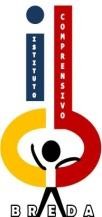 ISTITUTO COMPRENSIVO STATALE “BREDA”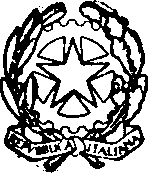 Scuola Infanzia “Corridoni” - Scuola Primaria “Galli” - Scuola Secondaria I Grado “Breda”V.le Matteotti, 381 - 20099 - SESTO SAN GIOVANNI (MI)Sede di Direzione c/o Scuola Primaria “Galli”Via Podgora, 161 - 20099 - SESTO SAN GIOVANNI (MI)Tel. + 39 023658331 - Fax + 39 0236583325email: MIIC8EU00Q@istruzione.it - sito: www.icbredasesto.gov.itCIRCOLARE INTERNA N.  33	Sesto San Giovanni, 16/11/2022-Ai Docenti della scuola Primaria "Mario Galli"-Ai Presidenti d’Interclasse: Pesce-Campalani- Ingegneri – Di Grado - Incudine- Ai Collaboratori Scolastici- AttiOGGETTO: CALENDARIO SCRUTINI PLESSO PRIMARIA GALLI 1° quadrimestre.Si comunica con la presente il calendario degli scrutini per la valutazione intermedia del primo quadrimestre:*Con recupero della programmazioneGli scrutini si terranno per ciascuna classe in presenza in ordine alfabetico di sezione nel giorno indicato per un tempo non superiore a mezz’ora ciascuno.Le pagelle saranno visibili ai genitori a partire dal giorno 16 ore 14.00IL DIRIGENTE SCOLASTICOProf.ssa Annunziata CozzolinoFirma apposta ai sensi dell’art.3 comma 2 D.L.vo N. 39/93PRIMO QUADRIMESTREDATAORARIOPRIME08 /02 /2023Dalle 16.30 alle 19.00SECONDE09 /02 /2023Dalle 16.30 alle 19.00TERZE10 /02 /2023Dalle 16.30 alle 19.00QUARTE13 /02 /2023*Dalle 16.30 alle 19.00QUINTE14 /02 /2023 Dalle 16.30 alle 19.00